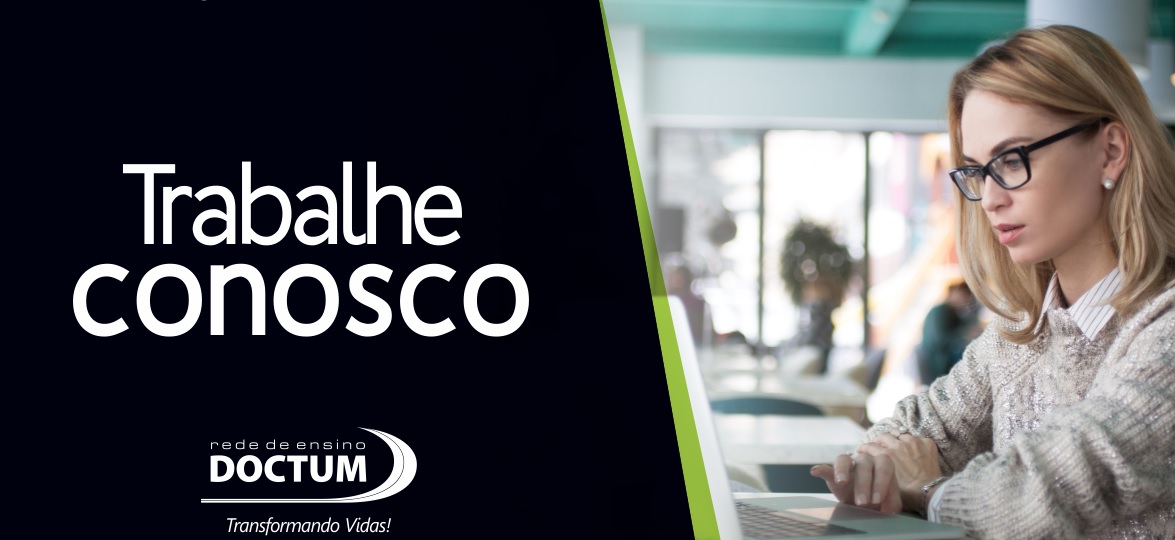 A Rede de Ensino Doctum – Campus Caratinga abre vaga exclusiva para pessoas com deficiência, para o cargo de auxiliar de limpeza.Os interessados deverão entregar currículo no Departamento de Recursos Humanos da Doctum, localizado na Rua João Pinheiro n° 95 ou enviar para o e-mail recrutamento@doctum.edu.br